РЕСПУБЛИКА ДАГЕСТАНМУНИЦИПАЛЬНОЕ ОБРАЗОВАНИЕ«ХАСАВЮРТОВСКИЙ РАЙОН»СОБРАНИЕ ДЕПУТАТОВ МУНИЦИПАЛЬНОГО РАЙОНА        Хасавюртовский район                                     Тел: (8-87231)5-20-85, т/факс 5-20-77     с.Эндирей, Махачкалинское шоссе 25 «А»                Email:  sobraniehasray@mail.ru                                                                                                  «1»  июля  2022 года                                                                          № 15/4 – VII СД                                                                                                                                                    РЕШЕНИЕ                                                                                                            О мерах социальной поддержки семей военнослужащих из Хасавюртовского района,  погибших в ходе специальной военной операциина территории Украины.          Рассмотрев инициативу Главы муниципального района,  Собрание депутатов  муниципального района                                                         Решило:Утвердить меры социальной поддержки семей военнослужащих из Хасавюртовского района, погибших в ходе специальной военной операции на территории Украины  согласно  приложению.Финансовому управлению предусмотреть в бюджете муниципального района,соответствующие денежные средства для реализации мер социальной поддержки, указанных в приложении.Администрации муниципального района обеспечить своевременное предоставление мер социальной поддержки изложенных в приложении к настоящему Решению.Рекомендовать руководителям органов социальной защиты населения, ГБУ РД «Хасавюртовская ЦРБ», Центру занятости населения, обеспечить исполнение всего пакета мер социальной защиты членов семей военнослужащих из Хасавюртовского района, погибших в ходе специальной военной операции на территории Украины.Рекомендовать Главам сельских поселений муниципального района:        1) рассмотреть вопрос освобождения от уплаты местных налогов семей военнослужащих из Хасавюртовского района, погибших в ходе специальной военной операции на территории Украины;      2) в целях увековечения  памяти погибших военнослужащих присвоить их имена улицам сельских поселений муниципального района.         6. Настоящее Решение вступает в силу со дня его принятия.         Председатель                                                                     Глава   Собрания депутатов                                                  муниципального района                                        М. Лабазанов                                                    А.АлибековУТВЕРЖДЕНОПриложение к Решению Собрания депутатовмуниципального районаот 1 июля 2022 года №15/4-VII СД Меры социальной поддержки семей военнослужащих из Хасавюртовского района, погибших в ходе специальной военной операции на территории Украины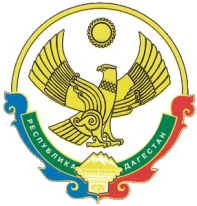 №п/пНаименование льготы (компенсационного, стимулирующего характера)1Внеочередное устройство детей в детские сады и школы2Выделение земельного участка для индивидуального жилищного строительства в сельских поселениях по месту проживания3Освобождение от уплаты налогов поступающих в муниципальные бюджеты4Предоставление единовременной материальной помощи в размере 100 тыс. рублей на семью.5Направление детей в детские оздоровительные лагеря за счёт средств районного бюджета6Оказание консультативной помощи для оформления льготной сельской ипотеки7Содействие в трудоустройстве членов семей погибших